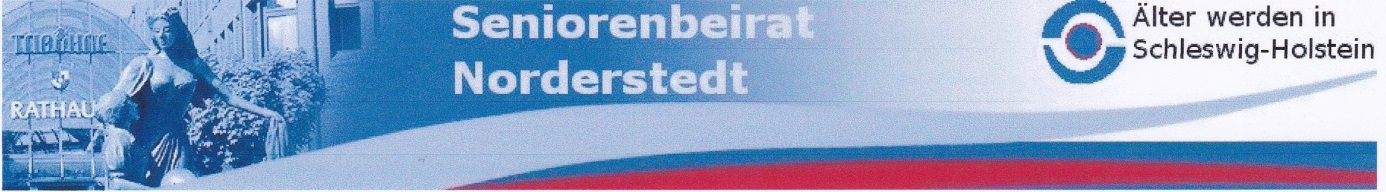 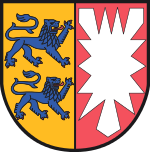 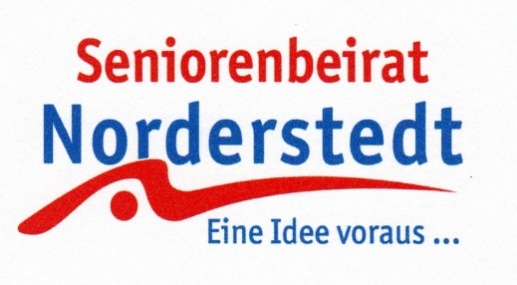 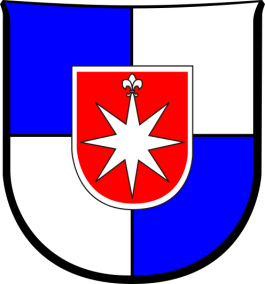 Liebe Mitbürgerinnen und Mitbürger,wir alle können plötzlich und unerwartet auf fremde Hilfe angewiesen sein.Die Gründe hierfür sind vielfältig und reichen von Unfällen sowie Krankheiten bis hin zum fortgeschrittenen Alter.  In solchen Situationen kann es vorkommen, dass der eigene Wille vorübergehend oder sogar dauerhaft nicht mehr zum Ausdruck gebracht werden kann. Ihre Angehörigen und ihre Vertrauensperson stehen in solchen Momenten oft unter Schock und hier soll Ihre persönliche Notfallmappe helfen, die alle notwendigen Daten und Informationen enthalten, dass z.B. der Arzt und Rettungsdienst Ihnen im Ernstfall schnell helfen kann.Informieren Sie Ihre Vertrauenspersonen über das Vorhandensein einer solchen Mappe und bewahren Sie sie dort auf, wo sie im Notfall leicht zugänglich ist.Überprüfen Sie regelmäßig Ihre Eintragungen, damit Erkrankungen, Medikamente, Allergien usw. immer auf dem aktuellsten Stand sind.Hilfe beim Ausfüllen der Vordrucke erhalten Sie bei den Mitgliedern des Seniorenbeirates.Zusätzlich zur gedruckten Form steht Ihnen die Notfallmappe auch im Internet unter www.seniorenbeirat-norderstedt.de zur Verfügung.Elke Christina Roeder		   	  	    Oberbürgermeisterin		 	        	    Vorsitzende des Seniorenbeirates							    der Stadt Norderstedt			InhaltWichtige Rufnummern 	(Stand  Juli 2020)Bei Notruf, nicht vergessen den Ortsnamen  NORDERSTEDT  zu nennen.Weitere wichtige RufnummernBei Notruf, nicht vergessen den Ortsnamen NORDERSTEDT zu nennen. Persönliche Daten					erstellt am: 	KinderIm Notfall zu benachrichtigenIm Notfall zu beachtenKrankenversicherung/enPrivate Krankenversicherung / KrankenzusatzversicherungPrivate Krankenversicherung / PflegegeldzusatzversicherungHausarztAndere Ärzte, bei denen ich in ständiger Behandlung bin:Apotheke:Mein ambulanter Pflegedienst:Ärztliche Behandlungen		- ambulant –MedikamenteZahnärztliche BehandlungenKlinische Behandlungen			- stationär –Weitere medizinische DatenVorbereitende Maßnahmen für eine KrankenhauseinweisungBei Anforderung des Krankentransportes genaue Beschreibung desWohnortes und der Zugangsmöglichkeiten angeben.(Notarzt und Rettungsdienst 112, Feuerwehr 112, Polizei 110)Bei Dunkelheit Außenlicht einschalten (Fenster, Hausnummernbeleuchtung)Bei liegenden Patienten möglichst Zugang zum Krankenbett freimachenKleinere Möbel, (wie Tische und Stühle, wegräumen)Ärztliche Transport- und KrankenhauseinweisungVersichertenkarte, Personalausweis, Geld (nur geringen Betrag)Toilettenartikel,  ggf. Brille, Hörgerät,  Prothese, GehhilfeNachtwäsche, Leibwäsche, Morgenmantel, HausschuheBisher einzunehmende Medikamente mitgebenAnschriften und Telefonnummern der nächsten Angehörigenevtl. Hausschlüssel (bei Alleinstehenden)Nachbarn informieren (Post, Blumen, Haustiere, usw.)ggf. Pflegedienst benachrichtigenVorsorgevollmacht / Patientenverfügung  Vorsorgevollmacht		Ich habe am      ____.____.________  eine Vorsorgevollmacht errichtet.  Betreuungsverfügung		Ich habe am      ____.____.________  eine Betreuungsverfügung errichtet.  Patientenverfügung		Ich habe am      ____.____.________  eine Patientenverfügung errichtet.Formulare  hierzu gibt es unter  http://www.bmjv.de/DE/Themen/Gesellschaft/Patientenverfuegung/patientenverfuegung_node.html  Bestattungsvorsorge                           Ich habe am      ____.____.________  eine Bestattungsvorsorge errichtet.Andere Verfügungen nach meinem Tode:Folgende Personen sollen über meinen Tod benachrichtigt werden:VersicherungenLebensversicherungUnfallversicherungSterbegeldversicherung / GruppensterbegeldversicherungWeitere VersicherungenPrivathaftpflichtversicherungHausratversicherungFeuerversicherungWeitere VersicherungenGebäudeversicherungPrivatrechtschutzversicherungVerkehrsrechtschutzversicherungWeitere VersicherungenKraftfahrzeugversicherung		            - erstes Fahrzeug -zweites Fahrzeug -InsassenunfallversicherungSonstige VersicherungenFolgende Versicherungen können bzw. müssen gekündigt werden:Steuernummer / Steuer-IdentifikationsnummerErwerbstätigkeitAls ArbeitnehmerAls Selbständiger (Gewerbe, Frei Berufe, Landwirtschaft)Nebenberuf / NebentätigkeitRente / VorsorgeGesetzliche RentenversicherungBetriebsrente / ZusatzversicherungenBeamtenversorgungFinanzenGirokontenSparkontenWeitere KontenBankschließfachBausparverträgeVerbindlichkeitenGrund- und ImmobilieneigentumBestehende Verträgez.B. Mietverträge, Strom, Gas, Wasser, Telefon, Internet, GEZ usw.- Bitte denken Sie auch an Ihre Abo-Verträge fürs Internet mit Kennwort-Bestehende Abonnementsz.B. Zeitungen, Zeitschriften, Bücher, Internet usw.FahrzeugeMitgliedschaftenIn Vereinen, Verbänden, Gewerkschaften, Automobilclubs usw.Für den TodesfallMein Testament ist hinterlegt bei:Bei einem Todesfall ist es für die Angehörigen oft schwer, klare Gedanken zu fassen.Die nachfolgenden Hinweise können Ihnen helfen, die notwendigen Schritte zu ergreifen.Todesfall zu Hause: (Haus-) Arzt benachrichtigen, der den Totenschein ausstellt.Nächste Angehörige benachrichtigen.Egal ob Sie ein Bestattungsunternehmen mit den Formalitäten beauftragenoder nicht, Folgende Unterlagen des Verstorbenen sind unverzichtbar:Personalausweis und/oder ReisepassTotenscheinGeburtsurkundeHeiratsurkundeggf. Scheidungsurteilggf. Sterbeurkunde des EhepartnersKrankenversicherungskarteVersicherungspolicen: Lebens-, Sterbegeld-, UnfallversicherungPost / Bankvollmacht über den Tod hinausMitteilung der letzten RentenanpassungFalls vorhanden, Grabkarte und BestattungsvorsorgevertragFolgende Formalitäten sind zu erledigen:ggf. Abholung von Dokumenten aus Krankenhäusern und HeimenBeantragung der Sterbeurkunde beim StandesamtÄnderungsantrag für Rentenauszahlung (siehe Seite 34)Besorgung von fehlenden Dokumenten wie Geburts- und HeiratsurkundeBeantragung des Erbscheines beim zuständigen Amtsgericht      	      (ggf. Testament vorlegen)Benachrichtigung von Verwandten, Bekannten, Arbeitgeber usw.Abmeldung von Abonnements (Zeitung, Zeitschriften, etc.)Vereinen und VerbändenKündigung von Gas, Strom, Wasser, Telefon, Internet, GEZ, Miet- und Pachtverträgen, Dauer- und Abbuchungsaufträgen, Versicherungen.ggf. Haushaltsauflösung veranlassen.Zu organisieren sind:Art und Durchführung der BestattungÜberführung des Leichnams durch den Bestatter(Sterbeurkunde beifügen)Nur für Witwen/Witwer: Beantragung der Vorauszahlung aus laufender Rente (Rentenversicherungsträger)Finanzierung der mit dem Tod zusammenhängenden Kostenggf. Pflegedienst benachrichtigenÄnderungsantrag für die Rentenauszahlung finden Sie unter:www.deutsche-rentenversicherung.deFormulare für die Vorsorgevollmacht, Betreuungsverfügung und  Patientenverfügung können Sie finden beim Bundesministerium der Justiz und für Verbraucherschutz unter:www.bmjv.deFerner steht Ihnen auch die kostenlose Beratung der Betreuungsbehörde Kreis Segeberg zur Verfügung unter:www.segeberg.deNotizenDie Notfallmappe konnte mit Unterstützung des Seniorenbeirates der Stadt Bad Segeberg erstellt werden, die uns freundlicherweise die erforderlichen Unterlagen zur Verfügung gestellt hat.Die Notfallmappe wurde vom Seniorenbeirat der Stadt Norderstedt, unter Berücksichtigung der Belange der Stadt Norderstedt, mit größter Sorgfalt erstellt. Für eventuelle Fehler kann weder die Stadt Norderstedt noch der Seniorenbeirat verantwortlich oder haftbar gemacht werden.Bitte beachten Sie, dass die eingetragenen Daten nur die Personen Ihres Vertrauens zu lesen bekommen.Wir empfehlen eine gesonderte „Medizinische Notfallmappe“ aus den Seiten 5-18 zu drucken bzw. zu kopieren, die Sie in der Nähe vom Telefon griffbereit zur Verfügung haben.Der Seniorenbeirat hat seine Sprechstunden im Rathaus in der Passage jeden Dienstag von 10:00 Uhr bis 12:00 Uhr und jeden Donnerstag von 14:30 Uhr bis 16:30 Uhr. Telefon: 535 95 – 521 (außerhalb der Bürostunden haben wir einen Anrufbeantworter geschaltet, wir rufen zurück)An jedem 3. Mittwoch im Monat finden die öffentlichen Sitzungen des Seniorenbeirates im Rathaus statt, wir freuen uns auf Gäste.Besuchen sie auch unsere Homepage www.seniorenbeirat-norderstedt.de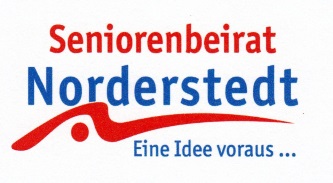 Mit der freundlichen Unterstützung der Norderstedter Bank eG, des Lions Club Norderstedt, der AWO Schleswig-Holstein gGmbH, Norderstedt und der Sparkassen-Stiftung Holstein, Bad Oldesloe konnte die dritte Auflage der Notfallmappe ermöglicht werden. Wir bedanken uns recht herzlich für die Spenden.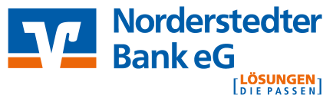 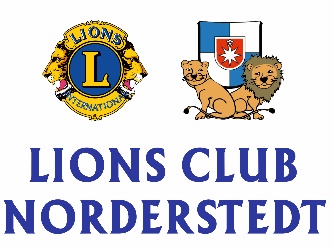 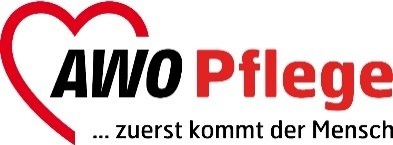 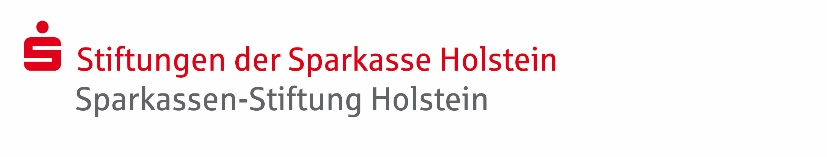 Stand: Juli 2016 – Version 3.00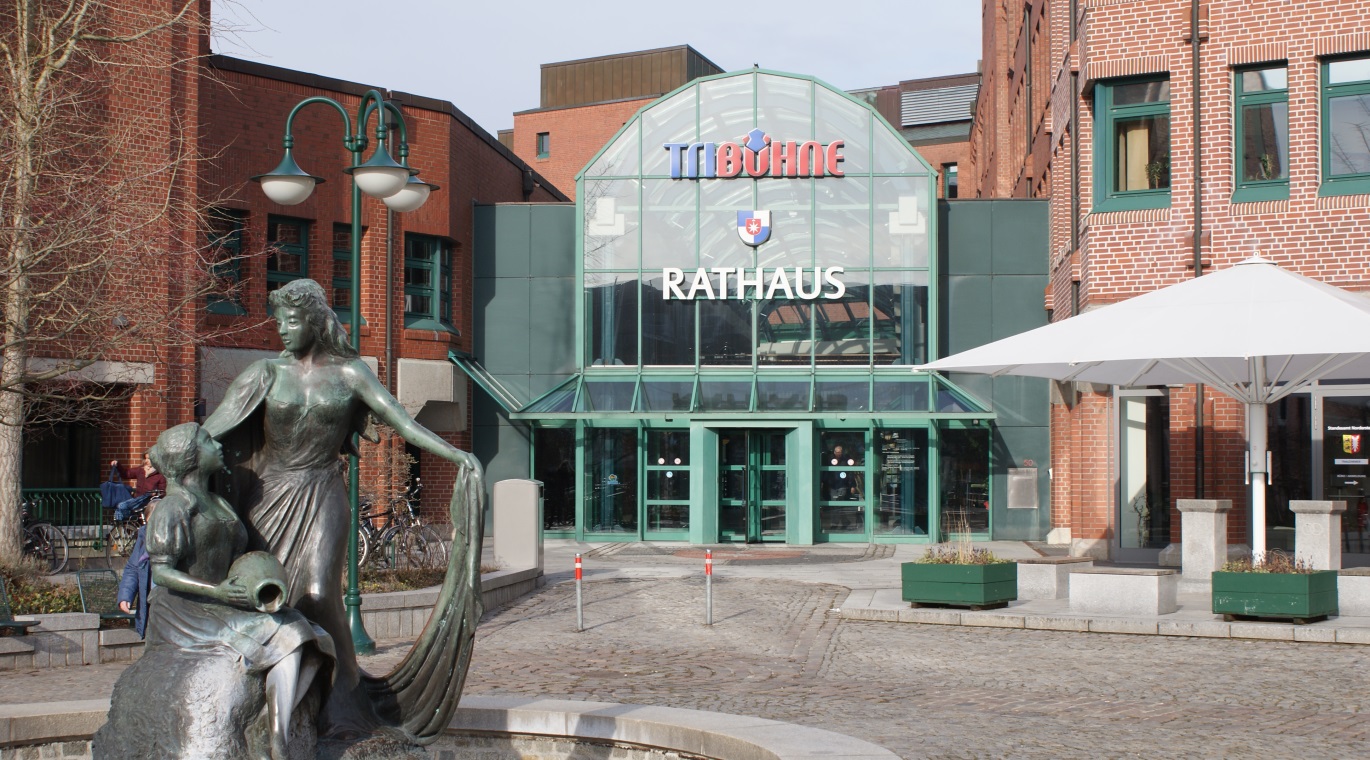 NotfallmappefürPolizei (Notruf, Überfall, Verkehrsunfall)110Feuerwehr112Rettungsdienst / Notarzt112Ärztlicher Notdienst  Norderstedt116 117Asklepios Klinik Nord – Heidberg - Tangstedter Landstr. 400, Hamburg1818 - 87 3449Kassenärztlicher Notdienst18 18 - 87 32 53Kinderärztlicher Notdienst von 10 bis 24 Uhr18 18 - 87 32 52Kinderärztlicher Notdienst von 24 bis 10 Uhr18 18 - 87 34 49Psychiatrische -ZNA (Notaufnahme) – Ochsenzoll -Langenhorner Chaussee 560 - Haus 5 – EG -22419 Hamburg18 18 - 87 2143Paracelsus Klinik, Wilstedter Str. 134, Henstedt-Ulzburg04193 70-0Augenärztlicher Notdienst, Kreis Segeberg01805 119292Giftnotruf  (Giftinformationszentrum Nord)0551 - 19240Praxisklinik –Herzzentrum – Heidbergstr.98, Norderstedt 525 950-0Zahnärztlicher Notdienst (Freitags von 1800 Uhr bis Montag 0700 Uhr)528 32 16Krankenwagen525 34 11040Polizeirevier und KriminalpolizeiaußenstelleEuropaallee 24, 22850 Norderstedt528 06 - 0Polizeistation Norderstedt – Mitte – Rathausallee 78, 22846 Norderstedt535 36 20 Polizeistation Norderstedt – Ost  – Müllerstraße 2a, 22851 Norderstedt524 03 89 Tierärztlicher Notdienst547 97 90 Tierschutz Norderstedt e.V.Ernst-Carl-Abbe-Gang 12,  22846 Norderstedt526 18 78Tierschutz Kreis Segeberg e.V. Eschenweg 61, 24558 Henstedt-Ulzburg04193 -  918 33Opfer-Notruf und Info-Telefon 01803 343434TelefonseelsorgeEvangelischKatholisch0800  11101110800  1110222EC-Kartensperrung116 116Stadtwerke NorderstedtStörungen Strom / Gas / Wasser521 04–112Verbraucherzentrale  Norderstedt52 38 455Telefonauskunft11833Weißer Ring  (Opferhilfe)       kostenlos116 006Psychologische Beratungsstelle523 73 80 Notruf bei Missbrauch – Hilfe für Kinder0800 – 111 0 333Notruf bei Missbrauch – Hilfe für Eltern0800 – 111 0 550 Deutsche Rentenversicherung0800 1000 480 22Pflegestützpunkt  Norderstedt, Heidbergstraße 28528 83 830Frauenhaus Norderstedt5 29 66 77Drogen- und SuchtberatungKohfurth 1, 22850 Norderstedt523 32 22ADAC-Pannenhilfe – Notrufzentrale01802 - 222222Autoversicherer (Zentralruf)0180 - 25026Pro FamiliaKielort 51, 22850 Norderstedt522 85 78NameVorname/nGeburtsdatumGeburtsortStraße, HausnummerPLZ, WohnortTelefonnummerHandyE-Mail-AdresseKonfessionKirchengemeindeFamilienstandEhegatte: Name, Vorname/nEvtl. früherer Name des EhegattenWohnung des EhegattenTelefonnummer des EhegattenHandy des EhegattenVerwahrung der Urkunde / des Stammbuches / der Sterbeurkunde / des ScheidungsurteilsVerwahrung der Urkunde / des Stammbuches / der Sterbeurkunde / des ScheidungsurteilsRaum für weitere AnmerkungenNameVorname/nGeburtsdatumGeburtsortStraße, HausnummerPLZ, WohnortTelefonnummerHandyE-Mail-AdresseNameVorname/nGeburtsdatumGeburtsortStraße, HausnummerPLZ, WohnortTelefonnummerHandyE-Mail-AdresseNameVorname/nGeburtsdatumGeburtsortStraße, HausnummerPLZ, WohnortTelefonnummerHandyE-Mail-AdresseNameVorname/nStraße, HausnummerPLZ, WohnortTelefonnummerHandyE-Mail-AdresseTelefaxNameVorname/nStraße, HausnummerPLZ, WohnortTelefonnummerHandyE-Mail-AdresseTelefaxPersonen, die für meine Wohnung, sonstige Räume oder Behältnisse einen Schlüssel besitzen:SonstigesName der KrankenkasseAnschriftTelefonnummerNr. der VersicherungskarteVersicherungskarte befindet sichVersicherungsgesellschaftAnschriftTelefonnummerVersicherungsnummerUnterlagen befinden sichVersicherungsgesellschaftAnschriftTelefonnummerVersicherungsnummerUnterlagen befinden sichName der PraxisStraße, HausnummerPLZ, WohnortTelefonnummerHandyName und Anschrift der PraxisFachrichtungTelefonnummerName und Anschrift der PraxisFachrichtungTelefonnummerName und Anschrift der PraxisFachrichtungTelefonnummerName und Anschrift der ApothekeTelefonnummerTelefax / E-MailName und Anschrift des PflegedienstesTelefonnummerTelefax / E-MailDatumvon / bisJahr / JahrGrund der ärztlichen Behandlung(Diagnose)Name desbehandelndenArztesName des MedikamentsEinnahmezeitEinnahmezeitEinnahmezeit seitmorgensmittagsabendsdemBlutgerinnungshemmende Medikamente (z.B. Marcumar)Datumvon / bisGrund der zahnärztlichen Behandlung(Diagnose)Name desbehandelndenArztesDatumvon / bisGrund des klinischen Aufenthaltes(Diagnose)Name desbehandelndenArztesBlutgruppeBlutspenderausweis	ja	neinImpfungen	ja	neinImpfbuch vorhanden	ja	neinImpfbuch befindet sichImpfung gegenAllergien	ja	neinAllergiepass vorhanden	ja	neinAllergiepass befindet sichAllergie gegenDiabetes	ja	neinWelcher Typ	Typ1   Typ2Insulin	ja	neinZeitschema siehe Seite 13Tabletten	ja	neinAusweis vorhanden	ja	neinAusweis befindet sichAnfallsleiden	ja	neinNähere BeschreibungHIV	ja	neinNähere BeschreibungSeit wannSchwerbehinderungen	ja	neinGrad der Behinderung und MerkzeichenArt der BehinderungImplantate	ja	neinArt des Implantats(z.B. Herzschrittmacher, Kniegelenk, Hüftgelenk, Auge, Zähne usw.)Transplantationen	ja	neinArt der Transplantation und weitere AngabenOrganspenderausweis	ja	neinAusweis befindet sichRöntgenpass	ja	neinAusweis befindet sichSonstigesAufbewahrungsort:Ein weiteres Exemplar befindet sich bei folgender Person:Ein weiteres Exemplar befindet sich bei folgender Person:Name, Vorname:Anschrift:Telefon / E-Mail:Notariell beurkundet: Notariell beurkundet: Name, Anschrift:Aufbewahrungsort:Ein weiteres Exemplar befindet sich bei folgender Person:Ein weiteres Exemplar befindet sich bei folgender Person:Name, Vorname:Anschrift:Telefon / E-Mail:Notariell beurkundet: Notariell beurkundet: Name, Anschrift:Aufbewahrungsort:Ein weiteres Exemplar befindet sich bei folgender Person:Ein weiteres Exemplar befindet sich bei folgender Person:Name, Vorname:Anschrift:Telefon / E-Mail:Notariell beurkundet:Notariell beurkundet:Name, Anschrift:Aufbewahrungsort:Bestattungsunternehmer:Bestattungsunternehmer:Name:Anschrift:Telefon / E-Mail:eingezahlter Betrag:am:bei:VersicherungsgesellschaftName und AnschriftVersicherungsagentur / MaklerName und AnschriftTelefonnummerVersicherungsnummerUnterlagen befinden sichVersicherungsgesellschaftName und AnschriftVersicherungsagentur / MaklerName und AnschriftTelefonnummerVersicherungsnummerUnterlagen befinden sichVersicherungsgesellschaft Name und AnschriftVersicherungsagentur / MaklerName und AnschriftTelefonnummerVersicherungsnummerUnterlagen befinden sichVersicherungsgesellschaft Name und AnschriftVersicherungsagentur / MaklerName und AnschriftTelefonnummerVersicherungsnummerUnterlagen befinden sichVersicherungsgesellschaftName und AnschriftVersicherungsagentur / MaklerName und AnschriftTelefonnummerVersicherungsnummerUnterlagen befinden sichVersicherungsgesellschaftName und AnschriftVersicherungsagentur / MaklerName und AnschriftTelefonnummerVersicherungsnummerUnterlagen befinden sichVersicherungsgesellschaft Name und AnschriftVersicherungsagentur / MaklerName und AnschriftTelefonnummerVersicherungsnummerUnterlagen befinden sichVersicherungsgesellschaftName und AnschriftVersicherungsagentur / MaklerName und AnschriftTelefonnummerVersicherungsnummerUnterlagen befinden sichVersicherungsgesellschaftName und AnschriftVersicherungsagentur / MaklerName und AnschriftTelefonnummerVersicherungsnummerUnterlagen befinden sichVersicherungsgesellschaftName und AnschriftVersicherungsagentur / MaklerName und AnschriftTelefonnummerVersicherungsnummer/nUnterlagen befinden sichVersichertes FahrzeugVersicherungsgesellschaftName und AnschriftVersicherungsagentur / MaklerName und AnschriftTelefonnummerVersicherungsnummerUnterlagen befindest sichVersichertes FahrzeugVersicherungsgesellschaftName und AnschriftVersicherungsagentur / MaklerName und AnschriftTelefonnummerVersicherungsnummerUnterlagen befinden sichWichtige Angaben:Versicherungsart, Versicherungsgesellschaft,(Anschrift/Agentur),Versicherungsnummera)b)c)d)e)f)g)h)Steuernummer      -IdentifikationsnummerArbeitgeberName und AnschriftTelefonnummerPersonalnummerSozialversicherungsnummerUnterlagen befinden sichArt der SelbständigkeitAnschrift der FirmaZuständiges FinanzamtSteuernummerHandelsregisterWeitere AngabenBeschreibung der TätigkeitWeitere AngabenRentenversicherungsträgerName und AnschriftTelefonnummerVersicherungsnummerBescheid/e vomUnterlagen befinden sichGrundsicherung nach SGB II / XII                                    ja   neinVersicherungsgesellschaftName und AnschriftTelefonnummerVersicherungsnummerArbeitgeberUnterlagen befinden sichVersicherungsgesellschaftName und AnschriftTelefonnummerVersicherungsnummerUnterlagen befinden sichPensionsfestsetzende BehördeName und AnschriftTelefonnummerPersonalnummer/AktenzeichenUnterlagen befinden sichGeldinstitutName und AnschriftIBANBICEC-Karte / Kredit KarteZusätzlich verfügungsberechtigtGeldinstitutName und AnschriftIBANBICEC-Karte / Kredit KarteZusätzlich verfügungsberechtigtGeldinstitutName und AnschriftIBANBICZusätzlich verfügungsberechtigtUnterlagen befinden sichGeldinstitutName und AnschriftIBANBICZusätzlich verfügungsberechtigtUnterlagen befinden sichGeldinstitutName und AnschriftIBANBICZusätzlich verfügungsberechtigtUnterlagen befinden sichGeldinstitutName und AnschriftSchließfachnummerBankleitzahlZusätzlich verfügungsberechtigtUnterlagen und Schlüssel befinden sich:BausparkasseName und AnschriftBausparnummerUnterlagen befinden sichBausparkasseName und AnschriftBausparnummerUnterlagen befinden sichDarlehensgeberName und AnschriftBetragFälligkeitTilgungUnterlagen befinden sichDarlehensgeberName und AnschriftBetragFälligkeitTilgungUnterlagen befinden sichDarlehensgeberName und AnschriftBetragFälligkeitTilgungUnterlagen befinden sichDarlehensgeberName und AnschriftBetragFälligkeitTilgungUnterlagen befinden sichArt des Grundbesitzes(z.B. Wiese, Wald Fischteich)Bzw.Art der Immobilie(z.B. Wohnhaus, Garage)AnschriftFlur-Nr. / GemarkungAngaben zum Grundbucheintrag(Amtsgericht, Datum des Eintrags)EigentumsverhältnisAlleineigentumMiteigentümerName / Anschrift des/derMiteigentümerUnterlagen befinden sichArt des Grundbesitzes(z.B. Wiese, Wald Fischteich)Bzw.Art der Immobilie(z.B. Wohnhaus, Garage)AnschriftFlur-Nr. / GemarkungAngaben zum Grundbucheintrag(Amtsgericht, Datum des Eintrags)EigentumsverhältnisAlleineigentumMiteigentümerName / Anschrift des/derMiteigentümerUnterlagen befinden sichVertragsgegenstandVertragspartnerName und AnschriftTelefonnummerUnterlagen befinden sichVertragsgegenstandVertragspartnerName und AnschriftTelefonnummerUnterlagen befinden sichVertragsgegenstandVertragspartnerName und AnschriftTelefonnummerUnterlagen befinden sichVertragsgegenstandVertragspartnerName und AnschriftTelefonnummerUnterlagen befinden sichVertragsgegenstandVertragspartnerName und AnschriftTelefonnummerUnterlagen befinden sichVertragsgegenstandVertragspartnerName und AnschriftTelefonnummerUnterlagen befinden sichVertragsgegenstandVertragspartnerName und AnschriftTelefonnummerUnterlagen befinden sichVertragsgegenstandVertragspartnerName und AnschriftTelefonnummerUnterlagen befinden sichVertragsgegenstandVertragspartnerName und AnschriftTelefonnummerUnterlagen befinden sichVertragsgegenstandVertragspartnerName und AnschriftTelefonnummerUnterlagen befinden sichAbonnementVertragspartnerName und AnschriftTelefonnummerUnterlagen befinden sichVertragsgegenstandVertragspartnerName und AnschriftTelefonnummerUnterlagen befinden sichVertragsgegenstandVertragspartnerName und AnschriftTelefonnummerUnterlagen befinden sichVertragsgegenstandVertragspartnerName und AnschriftTelefonnummerUnterlagen befinden sichVertragsgegenstandVertragspartnerName und AnschriftTelefonnummerUnterlagen befinden sichFahrzeugart(z.B. PKW, LKW, Motorrad)Hersteller, TypAmtliches KennzeichenRegelmäßiger StandortKFZ-Brief befindet sichFahrzeugart(z.B. PKW, LKW, Motorrad)Hersteller, TypAmtliches KennzeichenRegelmäßiger StandortKFZ-Brief befindet sichFahrzeugart(z.B. PKW, LKW, Motorrad)Hersteller, TypAmtliches KennzeichenRegelmäßiger StandortKFZ-Brief befindet sichFahrzeugart(z.B. PKW, LKW, Motorrad)Hersteller, TypAmtliches KennzeichenRegelmäßiger StandortKFZ-Brief befindet sichMitglied beiAnsprechpartnerName und AnschriftTelefonnummerMitglied beiAnsprechpartnerName und AnschriftTelefonnummerMitglied beiAnsprechpartnerName und AnschriftTelefonnummerMitglied beiAnsprechpartnerName und AnschriftTelefonnummerMitglied beiAnsprechpartnerName und AnschriftTelefonnummerMitglied beiAnsprechpartnerName und AnschriftTelefonnummerNameAnschriftTelefonnummer